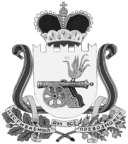 ВЯЗЕМСКИЙ РАЙОННЫЙ СОВЕТ ДЕПУТАТОВРЕШЕНИЕот    26.02.2020 № 8Об  отчете  комитета имущественных отношений Администрации муниципального образования «Вяземский район» Смоленской области за 2019 годЗаслушав отчет комитета имущественных отношений Администрации муниципального образования «Вяземский район» Смоленской области за 2019 год, решение постоянной комиссии по бюджету и муниципальной собственности Вяземского районного Совета депутатов, Вяземский районный Совет депутатовРЕШИЛ:Отчет комитета имущественных отношений Администрации муниципального образования «Вяземский район» Смоленской области за 2019 год утвердить и признать деятельность комитета имущественных отношений Администрации муниципального образования «Вяземский район» Смоленской области удовлетворительной.И.о. председателя Вяземскогорайонного Совета депутатов                                                                Е.Н. Моторина